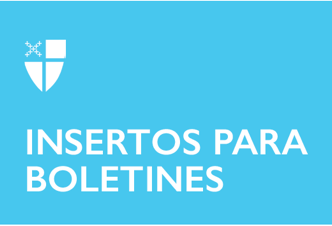 13 de noviembre de 2022 – Pentecostés 23 (C)AdventWordForward Movement acaba de anunciar las palabras de AdventWord para el Adviento de 2022. AdventWord es una iniciativa anual que incluye un calendario de Adviento y una comunidad de discípulos que se enfocan en una palabra diaria que invita a la reflexión.
 
Por casi una década AdventWord viene inspirando a los seguidores y seguidoras de Jesús que desean hacer la meditación parte de su rutina diaria durante el tiempo de Adviento.
 
Las meditaciones y las imágenes diarias provienen de las lecturas del leccionario diario. Las comenzaremos a publicar en AdventWord.org a partir del domingo 27 de noviembre.
 
Los participantes pueden inscribirse para recibir un 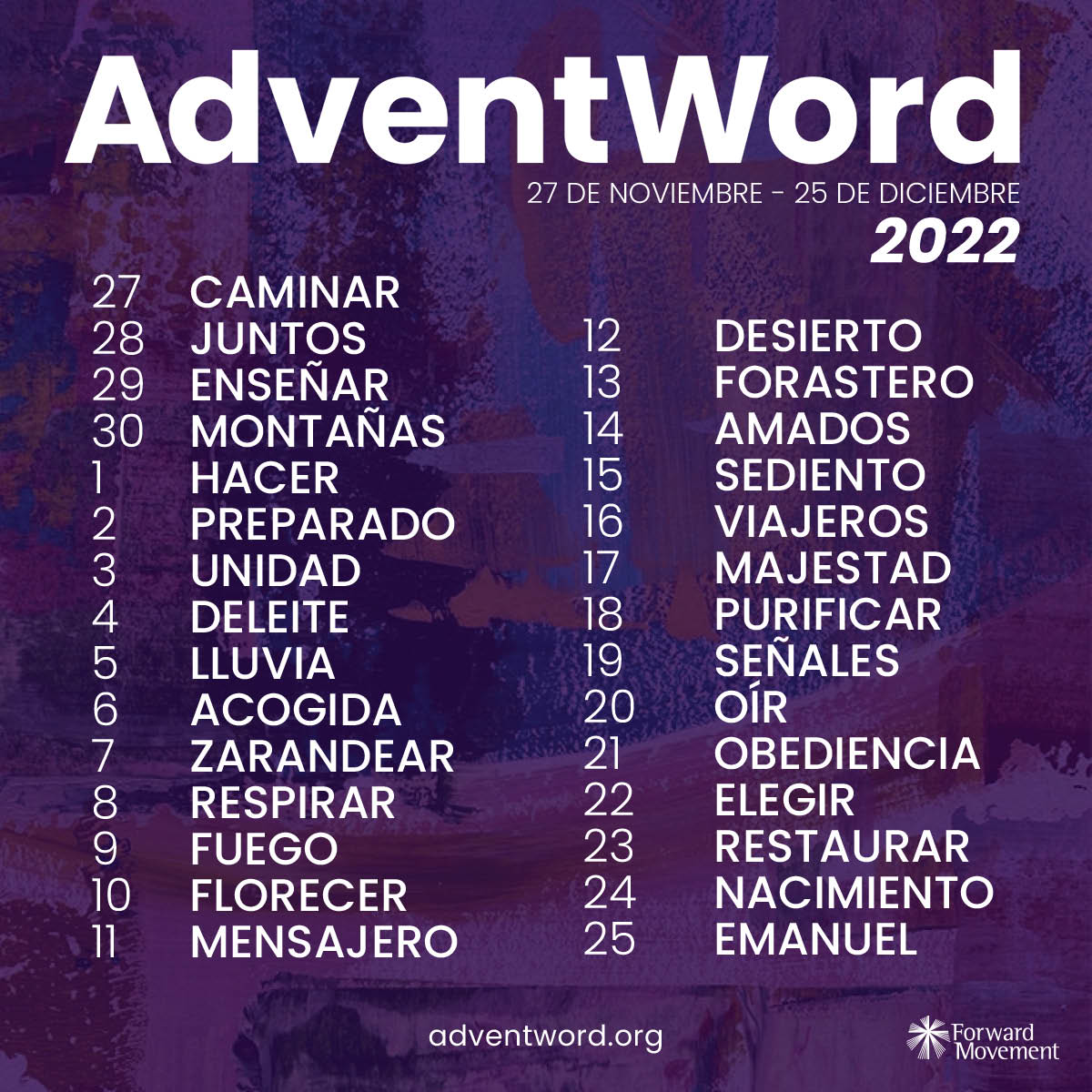 13 de noviembre de 2022 – Pentecostés 23 (C)AdventWordForward Movement acaba de anunciar las palabras de AdventWord para el Adviento de 2022. AdventWord es una iniciativa anual que incluye un calendario de Adviento y una comunidad de discípulos que se enfocan en una palabra diaria que invita a la reflexión.
 
Por casi una década AdventWord viene inspirando a los seguidores y seguidoras de Jesús que desean hacer la meditación parte de su rutina diaria durante el tiempo de Adviento.
 
Las meditaciones y las imágenes diarias provienen de las lecturas del leccionario diario. Las comenzaremos a publicar en AdventWord.org a partir del domingo 27 de noviembre.
 
Los participantes pueden inscribirse para recibir un mensaje diario, en inglés y en español, por email o siguiendo a AdventWord en las redes sociales.
 
Muchos seguidores se unen al proceso creativo y comparten sus propias reflexiones en las redes sociales usando la etiqueta #AdventWord. Y los participantes responden con fotos, escritos, manualidades, dibujos, poemas, arte creada por otros, y otras expresiones creativas inspiradas por la palabra del día.Las palabras para #AdventWord 2022 son:Noviembre 27: Caminar 	Diciembre 12: DesiertoNoviembre 28: Juntos 	Diciembre 13: ForasteroNoviembre 29: Enseñar 	Diciembre 14: AmadosNoviembre 30: Montañas 	Diciembre 15: SedientoDiciembre 1: Hacer 		Diciembre 16: ViajerosDiciembre 2: Preparado 	Diciembre 17: MajestadDiciembre 3: Unidad 	Diciembre 18: PurificarDiciembre 4: Deleite 		Diciembre 19: SeñalesDiciembre 5: Lluvia 		Diciembre 20: OírDiciembre 6: Acogida 	Diciembre 21: ObedienciaDiciembre 7: Zarandear 	Diciembre 22: ElegirDiciembre 8: Respirar 	Diciembre 23: RestaurarDiciembre 9: Fuego 		Diciembre 24: NacimientoDiciembre 10: Florecer 	Diciembre 25: EmanuelDiciembre 11: MensajeroLos imágenes y las meditaciones de #AdventWord pueden ser experimentados por AdventWord.org, correos electrónicos diarios y directos, y también por Facebook, Instagram, y Twitter. Las meditaciones también serán disponibles en www.adventword.org.mensaje diario, en inglés y en español, por email o siguiendo a AdventWord en las redes sociales.
 
Muchos seguidores se unen al proceso creativo y comparten sus propias reflexiones en las redes sociales usando la etiqueta #AdventWord. Y los participantes responden con fotos, escritos, manualidades, dibujos, poemas, arte creada por otros, y otras expresiones creativas inspiradas por la palabra del día.Las palabras para #AdventWord 2022 son:Noviembre 27: Caminar 	Diciembre 12: DesiertoNoviembre 28: Juntos 	Diciembre 13: ForasteroNoviembre 29: Enseñar 	Diciembre 14: AmadosNoviembre 30: Montañas 	Diciembre 15: SedientoDiciembre 1: Hacer 		Diciembre 16: ViajerosDiciembre 2: Preparado 	Diciembre 17: MajestadDiciembre 3: Unidad 	Diciembre 18: PurificarDiciembre 4: Deleite 		Diciembre 19: SeñalesDiciembre 5: Lluvia 		Diciembre 20: OírDiciembre 6: Acogida 	Diciembre 21: ObedienciaDiciembre 7: Zarandear 	Diciembre 22: ElegirDiciembre 8: Respirar 	Diciembre 23: RestaurarDiciembre 9: Fuego 		Diciembre 24: NacimientoDiciembre 10: Florecer 	Diciembre 25: EmanuelDiciembre 11: MensajeroLos imágenes y las meditaciones de #AdventWord pueden ser experimentados por AdventWord.org, correos electrónicos diarios y directos, y también por Facebook, Instagram, y Twitter. Las meditaciones también serán disponibles en www.adventword.org.